Мастер класс«Музыка моего тела. Тренируем чувство ритма через игру во всех видах музыкальной деятельности» 	Добрый день Уважаемые коллеги. Я – музыкальный руководитель ДОУ 2 – Смирнова Анна Юрьевна. Представляю вашему вниманию свой мастер класс. Всем известно, что «первыми инструментами» человека было, его собственное тело. Для современного ребенка оно им является и сейчас. В теле человека содержится и заключено все, что необходимо для исполнения музыки. Разнообразие тембров, возникающих при ударе ладонями по его различным частям, вполне соотносимо с ансамблем ударных инструментов. Эти «инструменты» даны человеку самой природой, и их использование отличается универсальностью. Что это за инструменты? Это хлопки, шлепки по бедрам, груди, притопы, щелчки пальцами и др. СЛАЙД 2Вспомните своих маленьких детей. Мы замечаем, что малыш не может усидеть на месте, когда звучит подвижная ритмичная музыка: он кружится и прыгает до изнеможения, хлопает в ладоши, топает ногами. Безотчетная радость ребенка заражает, вовлекая его в незатейливое музицирование.ВИДЕО  СЛАЙД 3Пение и танцы с аккомпанементом таких «инструментов» можно организовать в любых условиях, при отсутствии других инструментов.Основа импровизации в таких танцах — это непроизвольная, неконтролируемая умом, спонтанная моторика тела. При своей простоте она дает человеку удивительную эмоционально-двигательную разрядку. «Игра звуками своего тела» стала прообразом первых ударных инструментов.СЛАЙД 4Звуки нашего тела в педагогической практике принято на определенном этапе «переносить» на инструменты. СЛАЙД 5Например, щелчки— это могут быть пальчиковые тарелочки, треугольник хлопки — деревянные шумовые или ксилофоны шлепки по бедрам — ручные барабаны, бубны или металлофон притопы — большие барабаны и басовые инструменты. И вот … у нас уже появился оркестр. Игра на поверхностях своего тела является непосредственной причиной очень быстрого усвоения разнообразных ритмических моделей и крайне важно для развития чувства ритма, а в сочетании с движением, развития координации и реакции.	СЛАЙД 6 ВИДЕОТелесное освоение ритма имеет свойство просто доставлять удовольствие: активные ритмические движения направлены на разрядку существующих напряжений и вызывают восторг. СЛАЙД 7У детской музыкальности в дошкольном возрасте есть одна абсолютно приоритетная цель: телесно-эмоциональное (а не интеллектуальное!) знакомство с музыкой и освоение ее через деятельность и игру! Зачастую ребенок не хочет просто смотреть и слушать, он хочет быть участником. Восприятие и понимание музыки у детей заключается в ощущение ее связками, мышцами, движением, дыханием.СЛАЙД 8Связь музыки и движения нашло убедительное подтверждение и в исследованиях психологов. Стало известно, что не только музыка способна вызывать движения человеческого тела, но и само движение относительно музыки… становится обучающим фактором. Музыка и движение усиливают друг друга и образуют единое целое.СЛАЙД 9Ни одно занятие музыкального воспитания, опирающийся на принципы ФГОС, не может обойтись без движения, так как движение является составной частью музыки.Игра и творчество являются фундаментальными способами освоения детьми окружающего мира. Дети никогда не забудут, как творить и как играть. Способность к творчеству есть у каждого ребенка, поэтому каждому педагогу доступно сделать занятие с детьми хоть в чем-то творческим! А сейчас я предлагаю вам поиграть вместе со мной. Приглашаю выйти тех, у кого в руках нотки с таким ритмом 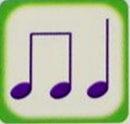 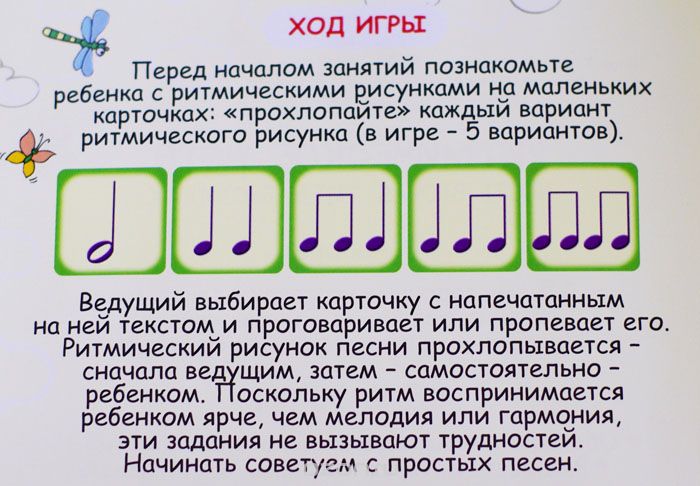 Табадабада здравствуйте!  -приветствиеТюшки тютюшки – дети сами предлагают ритм. Шлепушка, бомбушка, щелкушка, хлопушка, топотушка, хлопушка и щелкушкаСлушание  - какой ветер? Показать при помощи шарфика. Пение – листочки (по коленям, себе – соседу, по мячикам, у себя закрываем у соседа, «Берем отдаем» и поем листочки)А теперь играют все. Поделитесь на команды, в одной команде должны быть одинаковые нотки.  Мы с Вами едем на рынок. Что там продают?  Каждая команда должна придумать что продавать, придумать движение с помощью хлопков, щелчков, притопов, шлепков и одновременно показать товар лицом. Продаем свой товар.  Сначала говорим.Рынок наш так хорошЛучше рынка не найдешь.После этого представит свой товар 1 команда Ну вот, например, баклажаны, кабачки, помидоры огурцы. При этом вся команда должна действовать одновременно, и говорить и показывать движения. И снова говорим Рынок наш …А потом 2 командаКакой вывод можно сделать из моего мастер класса? СЛАЙД 14Музыка нашего тела, как форма ритмической работы, пожалуй, не имеет аналогов в нашей педагогической практике по доступности, эффективности и своим творческим возможностям (особенно в сочетании с речью и движением). И использовать возможно на любых занятиях в вашей педагогической деятельности.